ΠΑΡΑΡΤΗΜΑ ΙΥΠΕΥΘΥΝΗ ΔΗΛΩΣΗ(άρθρο 8 Ν.1599/1986)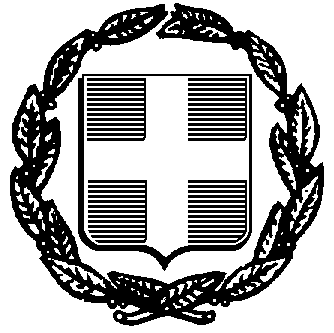 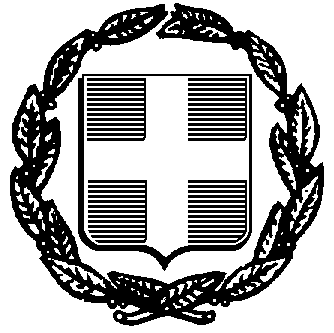 Η ακρίβεια των στοιχείων που υποβάλλονται με αυτή τη δήλωση μπορεί να ελεγχθεί με βάση το αρχείο άλλων υπηρεσιών (άρθρο 8 παρ. 4 Ν. 1599/1986)Με ατομική μου ευθύνη και γνωρίζοντας τις κυρώσεις (3, που προβλέπονται από της διατάξεις της παρ. 6 του άρθρου 22 τουΝ. 1599/1986, δηλώνω ότι:1.  Αποδέχομαι την καταχώρηση και επεξεργασία προσωπικών και ευαίσθητων δεδομένων μου από  το Τμήμα φοίτησης μου,  με αποκλειστικό σκοπό  τη  μηχανογραφική επεξεργασία  των απαραίτητων δεδομένων για τη λήψη πτυχίου.3.  ότι δεν είμαι γραμμέν…..    σε Σχολή ή Τμήμα της Τριτοβάθμιας Εκπαίδευσης της Ελλάδας,         σύμφωνα με την Υ.Α. Φ152/Β6/1504, ΦΕΚ 659/30.05.2001.(4)Ημερομηνία:                             /2022Ο – Η Δηλ. (Υπογραφή)(1) Αναγράφεται από τον ενδιαφερόμενο πολίτη ή Αρχή ή η Υπηρεσία του δημόσιου τομέα, που απευθύνεται η αίτηση. (2) Αναγράφεται ολογράφως.(3) «Όποιος εν γνώσει του δηλώνει ψευδή γεγονότα ή αρνείται ή αποκρύπτει τα αληθινά με έγγραφη υπεύθυνη δήλωση του άρθρου 8 τιμωρείται με φυλάκιση τουλάχιστον τριών μηνών. Εάν ο υπαίτιος αυτών των πράξεων σκόπευε να προσπορίσει στονεαυτόν του ή σε άλλον περιουσιακό όφελος βλάπτοντας τρίτον ή σκόπευε να βλάψει άλλον, τιμωρείται με κάθειρξη μέχρι 10 ετών.(4) Σε περίπτωση ανεπάρκειας χώρου η δήλωση συνεχίζεται στην πίσω όψη της και υπογράφεται από τον δηλούντα ή την δηλούσα.ΠΡΟΣ(1):ΓΡΑΜΜΑΤΕΙΑ ΤΜΗΜΑΤΟΣ ΛΟΓΙΣΤΙΚΗΣ  ΚΑΙ ΧΡΗΜΑΤΟΟΙΚΟΝΟΜΙΚΗΣ-ΣΟΔ-ΔΙΠΑΕΓΡΑΜΜΑΤΕΙΑ ΤΜΗΜΑΤΟΣ ΛΟΓΙΣΤΙΚΗΣ  ΚΑΙ ΧΡΗΜΑΤΟΟΙΚΟΝΟΜΙΚΗΣ-ΣΟΔ-ΔΙΠΑΕΓΡΑΜΜΑΤΕΙΑ ΤΜΗΜΑΤΟΣ ΛΟΓΙΣΤΙΚΗΣ  ΚΑΙ ΧΡΗΜΑΤΟΟΙΚΟΝΟΜΙΚΗΣ-ΣΟΔ-ΔΙΠΑΕΓΡΑΜΜΑΤΕΙΑ ΤΜΗΜΑΤΟΣ ΛΟΓΙΣΤΙΚΗΣ  ΚΑΙ ΧΡΗΜΑΤΟΟΙΚΟΝΟΜΙΚΗΣ-ΣΟΔ-ΔΙΠΑΕΓΡΑΜΜΑΤΕΙΑ ΤΜΗΜΑΤΟΣ ΛΟΓΙΣΤΙΚΗΣ  ΚΑΙ ΧΡΗΜΑΤΟΟΙΚΟΝΟΜΙΚΗΣ-ΣΟΔ-ΔΙΠΑΕΓΡΑΜΜΑΤΕΙΑ ΤΜΗΜΑΤΟΣ ΛΟΓΙΣΤΙΚΗΣ  ΚΑΙ ΧΡΗΜΑΤΟΟΙΚΟΝΟΜΙΚΗΣ-ΣΟΔ-ΔΙΠΑΕΓΡΑΜΜΑΤΕΙΑ ΤΜΗΜΑΤΟΣ ΛΟΓΙΣΤΙΚΗΣ  ΚΑΙ ΧΡΗΜΑΤΟΟΙΚΟΝΟΜΙΚΗΣ-ΣΟΔ-ΔΙΠΑΕΓΡΑΜΜΑΤΕΙΑ ΤΜΗΜΑΤΟΣ ΛΟΓΙΣΤΙΚΗΣ  ΚΑΙ ΧΡΗΜΑΤΟΟΙΚΟΝΟΜΙΚΗΣ-ΣΟΔ-ΔΙΠΑΕΓΡΑΜΜΑΤΕΙΑ ΤΜΗΜΑΤΟΣ ΛΟΓΙΣΤΙΚΗΣ  ΚΑΙ ΧΡΗΜΑΤΟΟΙΚΟΝΟΜΙΚΗΣ-ΣΟΔ-ΔΙΠΑΕΓΡΑΜΜΑΤΕΙΑ ΤΜΗΜΑΤΟΣ ΛΟΓΙΣΤΙΚΗΣ  ΚΑΙ ΧΡΗΜΑΤΟΟΙΚΟΝΟΜΙΚΗΣ-ΣΟΔ-ΔΙΠΑΕΓΡΑΜΜΑΤΕΙΑ ΤΜΗΜΑΤΟΣ ΛΟΓΙΣΤΙΚΗΣ  ΚΑΙ ΧΡΗΜΑΤΟΟΙΚΟΝΟΜΙΚΗΣ-ΣΟΔ-ΔΙΠΑΕΓΡΑΜΜΑΤΕΙΑ ΤΜΗΜΑΤΟΣ ΛΟΓΙΣΤΙΚΗΣ  ΚΑΙ ΧΡΗΜΑΤΟΟΙΚΟΝΟΜΙΚΗΣ-ΣΟΔ-ΔΙΠΑΕΓΡΑΜΜΑΤΕΙΑ ΤΜΗΜΑΤΟΣ ΛΟΓΙΣΤΙΚΗΣ  ΚΑΙ ΧΡΗΜΑΤΟΟΙΚΟΝΟΜΙΚΗΣ-ΣΟΔ-ΔΙΠΑΕΟ – Η Όνομα:Επώνυμο:Επώνυμο:Όνομα και Επώνυμο Πατέρα:Όνομα και Επώνυμο Πατέρα:Όνομα και Επώνυμο Πατέρα:Όνομα και Επώνυμο Πατέρα:Όνομα και Επώνυμο Μητέρας:Όνομα και Επώνυμο Μητέρας:Όνομα και Επώνυμο Μητέρας:Όνομα και Επώνυμο Μητέρας:Ημερομηνία γέννησης(2):Ημερομηνία γέννησης(2):Ημερομηνία γέννησης(2):Ημερομηνία γέννησης(2):Τόπος Γέννησης:Τόπος Γέννησης:Τόπος Γέννησης:Τόπος Γέννησης:Αριθμός Δελτίου Ταυτότητας:Αριθμός Δελτίου Ταυτότητας:Αριθμός Δελτίου Ταυτότητας:Αριθμός Δελτίου Ταυτότητας:Τηλ:Τόπος Κατοικίας:Τόπος Κατοικίας:Οδός:Αριθ:ΤΚ:Αρ. Τηλεομοιοτύπου (Fax):Αρ. Τηλεομοιοτύπου (Fax):Αρ. Τηλεομοιοτύπου (Fax):Δ/νση Ηλεκτρ.Ταχυδρομείου(Εmail):Δ/νση Ηλεκτρ.Ταχυδρομείου(Εmail):